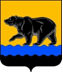 АДМИНИСТРАЦИЯ ГОРОДА НЕФТЕЮГАНСКА РАСПОРЯЖЕНИЕ04.02.2019 											    № 18-рг.НефтеюганскО внесении изменений в распоряжение администрации города Нефтеюганска от 04.06.2018 № 161-р «Об утверждении муниципального плана-графика администрации города Нефтеюганска по осуществлению мер по решению проблем граждан, включенных в реестр граждан, чьи денежные средства привлечены для строительства многоквартирных домов и чьи права нарушены»В соответствии с распоряжением Правительства Ханты-Мансийского автономного округа – Югры от 07.09.2018 № 453-рп «О внесении изменений в приложение 1 к распоряжению Правительства Ханты-Мансийского автономного округа – Югры от 08.08.2017 № 490-рп «Об утверждении плана-графика по осуществлению мер по решению проблем граждан, включенных в реестр граждан, чьи денежные средства привлечены для строительства многоквартирных домов и чьи права нарушены»:1.Внести изменения в распоряжение администрации города Нефтеюганска от 04.06.2018 № 161-р «Об утверждении муниципального плана-графика администрации города Нефтеюганска по осуществлению мер по решению проблем граждан, включенных в реестр граждан, чьи денежные средства привлечены для строительства многоквартирных домов и чьи права нарушены» (с изменениями, внесенными распоряжением администрации города от 24.10.2018 № 305-р), а именно: в приложении к распоряжению:1.1.Строку 1 изложить в следующей редакции:«».1.2.В столбце 3 строки 2 таблицы цифры «20» заменить цифрами «21».1.3.Строки 3, 4 изложить в следующей редакции:«».1.4.Дополнить строкой 5 следующего содержания:«».2.Департаменту по делам администрации города (Нечаева С.И.) разместить распоряжение на официальном сайте органов местного самоуправления города Нефтеюганска в сети Интернет.3.Контроль исполнения распоряжения возложить на заместителя главы города Нефтеюганска Е.А.Абрамову.Исполняющий обязанности главы города Нефтеюганска							А.В.Пастухов1.Ханты-Мансийский автономный округ - Югра, г. Нефтеюганск, «Многоквартирный жилой дом № 3 со встроенными помещениями общественного назначения и пристроенной стоянкой автотранспорта закрытого типа в 17 микрорайоне г.Нефтеюганска. 2 этап строительства. Многоквартирный жилой дом № 3 со встроенными помещениями общественного назначения. Корпус 2»36130ООО «СибНефтеПромСтрой»---1.Проведение технического обследования объекта и определение стоимости его достройкидо 1 февраля 2019 годазаключение по результатам обследования ---до 27 декабря 2019 года1.Ханты-Мансийский автономный округ - Югра, г. Нефтеюганск, «Многоквартирный жилой дом № 3 со встроенными помещениями общественного назначения и пристроенной стоянкой автотранспорта закрытого типа в 17 микрорайоне г.Нефтеюганска. 2 этап строительства. Многоквартирный жилой дом № 3 со встроенными помещениями общественного назначения. Корпус 2»36130ООО «СибНефтеПромСтрой»---2.Разработка и принятие муниципальных правовых актов, предусматривающих отбор застройщиков для завершения строительства объектадо 15 февраля 2019 годапривлечение застройщика для достройки объекта---до 27 декабря 2019 года1.Ханты-Мансийский автономный округ - Югра, г. Нефтеюганск, «Многоквартирный жилой дом № 3 со встроенными помещениями общественного назначения и пристроенной стоянкой автотранспорта закрытого типа в 17 микрорайоне г.Нефтеюганска. 2 этап строительства. Многоквартирный жилой дом № 3 со встроенными помещениями общественного назначения. Корпус 2»36130ООО «СибНефтеПромСтрой»---3. Проведение отбора застройщиков до 1 апреля 2019 годапривлечение застройщика для достройки объекта---до 27 декабря 2019 года1.Ханты-Мансийский автономный округ - Югра, г. Нефтеюганск, «Многоквартирный жилой дом № 3 со встроенными помещениями общественного назначения и пристроенной стоянкой автотранспорта закрытого типа в 17 микрорайоне г.Нефтеюганска. 2 этап строительства. Многоквартирный жилой дом № 3 со встроенными помещениями общественного назначения. Корпус 2»36130ООО «СибНефтеПромСтрой»---4. Завершение строительства и ввод в эксплуатацию объекта в рамках процедуры банкротствадо 20 декабря2019 годазавершение строительства и ввод в эксплуатацию объекта---до 27 декабря 2019 года3.Ханты-Мансийский автономный округ - Югра, г. Нефтеюганск, мкр. 16а, д. 53 (I очередь строительства2977ООО «Артель»---1.Разработка и принятие муниципальных правовых актов, предусматривающих отбор застройщиков для завершения строительства объекта до 1 марта 2019 годапривлечение застройщика для достройки объекта---до 30 декабря 2020 года3.Ханты-Мансийский автономный округ - Югра, г. Нефтеюганск, мкр. 16а, д. 53 (I очередь строительства2977ООО «Артель»---2.Проведение отбора застройщиковдо 1 апреля2019 годапривлечение застройщика для достройки объекта---до 30 декабря 2020 года3.Ханты-Мансийский автономный округ - Югра, г. Нефтеюганск, мкр. 16а, д. 53 (I очередь строительства2977ООО «Артель»---3. Завершение строительства и ввод в эксплуатацию объектадо 20 декабря 2020 годазавершение строительства и ввод в эксплуатацию объекта---до 30 декабря 2020 года4.Ханты-Мансийский автономный округ - Югра, г. Нефтеюганск, мкр. 16а, д. 53 (II очередь строительства)2084ООО «Артель»---1.Разработка и принятие муниципальных правовых актов, предусматривающих отбор застройщиков для завершения строительства объекта до 1 марта 2019 годапривлечение застройщика для достройки объекта---до 30 декабря 2020 года4.Ханты-Мансийский автономный округ - Югра, г. Нефтеюганск, мкр. 16а, д. 53 (II очередь строительства)2084ООО «Артель»---2.Проведение отбора застройщиковдо 1 апреля 2019 годапривлечение застройщика для достройки объекта---до 30 декабря 2020 года4.Ханты-Мансийский автономный округ - Югра, г. Нефтеюганск, мкр. 16а, д. 53 (II очередь строительства)2084ООО «Артель»---3. Завершение строительства и ввод в эксплуатацию объектадо 20 декабря 2020 годазавершение строительства и ввод в эксплуатацию объекта---до 30 декабря 2020 года5.Ханты-Мансийский автономный округ - Югра, г. Нефтеюганск, «Жилой дом №45 в микрорайоне «11» жилой район «Нефтяников», в г.Нефтеюганск» (Секция 3140ООО «ДСК-2»---завершение строительства и ввод в эксплуатацию объекта	до 5 мая 2019 годазавершение строительства и ввод в эксплуатацию объекта---до 01 июня 2019 года